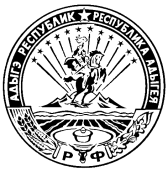  МИНИСТЕРСТВО ФИНАНСОВ РЕСПУБЛИКИ АДЫГЕЯ П Р И К А З от  21.08.2019                                                                   			                            № 95-Аг. Майкоп  О внесении изменений в приказ  Министерства финансов Республики Адыгеяот 28 декабря 2016 года  № 221-А «Об утверждении аналитических кодов для учета операций с субсидиями, предоставляемыми из республиканского бюджета Республики Адыгея бюджетным учреждениям Республики Адыгея и автономным учреждениям Республики Адыгея в соответствии с абзацем вторым пункта 1 статьи 78.1 и пунктом 1 статьи 78.2 Бюджетного кодекса Российской Федерации»П р и к а з ы в а ю :Внести в приложение к приказу  Министерства финансов Республики Адыгея от 28 декабря 2016 года  № 221-А «Об утверждении аналитических кодов для учета операций с субсидиями, предоставляемыми из республиканского бюджета Республики Адыгея бюджетным учреждениям Республики Адыгея и автономным учреждениям Республики Адыгея в соответствии с абзацем вторым пункта 1 статьи 78.1 и пунктом 1 статьи 78.2 Бюджетного кодекса Российской Федерации» следующие изменения: после строкидополнить строкойпосле строки дополнить строкамиМинистр                                 		                                          Д.З. Долев«Строительство водозабора и магистрального водовода к населенным пунктам Майкопского района и города Майкопа5550БR»«Мероприятия по энергосбережению и повышению энергетической эффективности в государственном и муниципальном секторах55Э010»;«Строительство автомобильной дороги Северный подъезд к Кавказскому государственному биосферному заповеднику в Майкопском районе Республики Адыгея5Л10Р7»«Строительство автомобильной дороги Обход города Майкопа в Республике Адыгея (3-я очередь), в том числе проектно-изыскательские работы и авторский надзор5Л10Т7Строительство транспортной развязки на автомобильной дороге Энем - Новобжегокай в Тахтамукайском районе Республики Адыгея, в том числе проектно-изыскательские работы и авторский надзор5Л10У7».